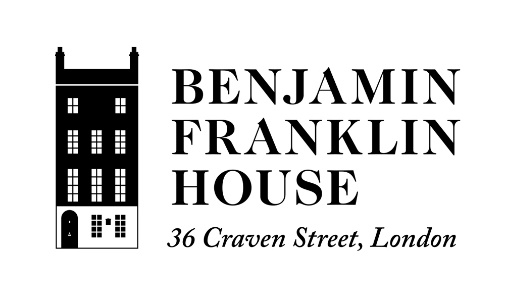 Online Safety Agreement: I will be responsible for my behaviour when using the internet, including social media platforms, games and apps. This includes the resources I access and the language I useI will not deliberately browse, download or upload material that could be considered offensive or illegal. If I accidentally come across any such material I will report it immediately to Benjamin Franklin House Education Manager. I will not send anyone material that could be considered threatening, bullying, offensive or illegal.I will not give out any personal information online, such as my full name, phone number, address or passwords If I am concerned or upset about anything I see on the internet or any messages that I receive, I know I can talk to the Benjamin Franklin House Education ManagerI understand that these rules are designed to keep me safe and that if I choose not to follow them, Benjamin Franklin House may contact my parents/carers